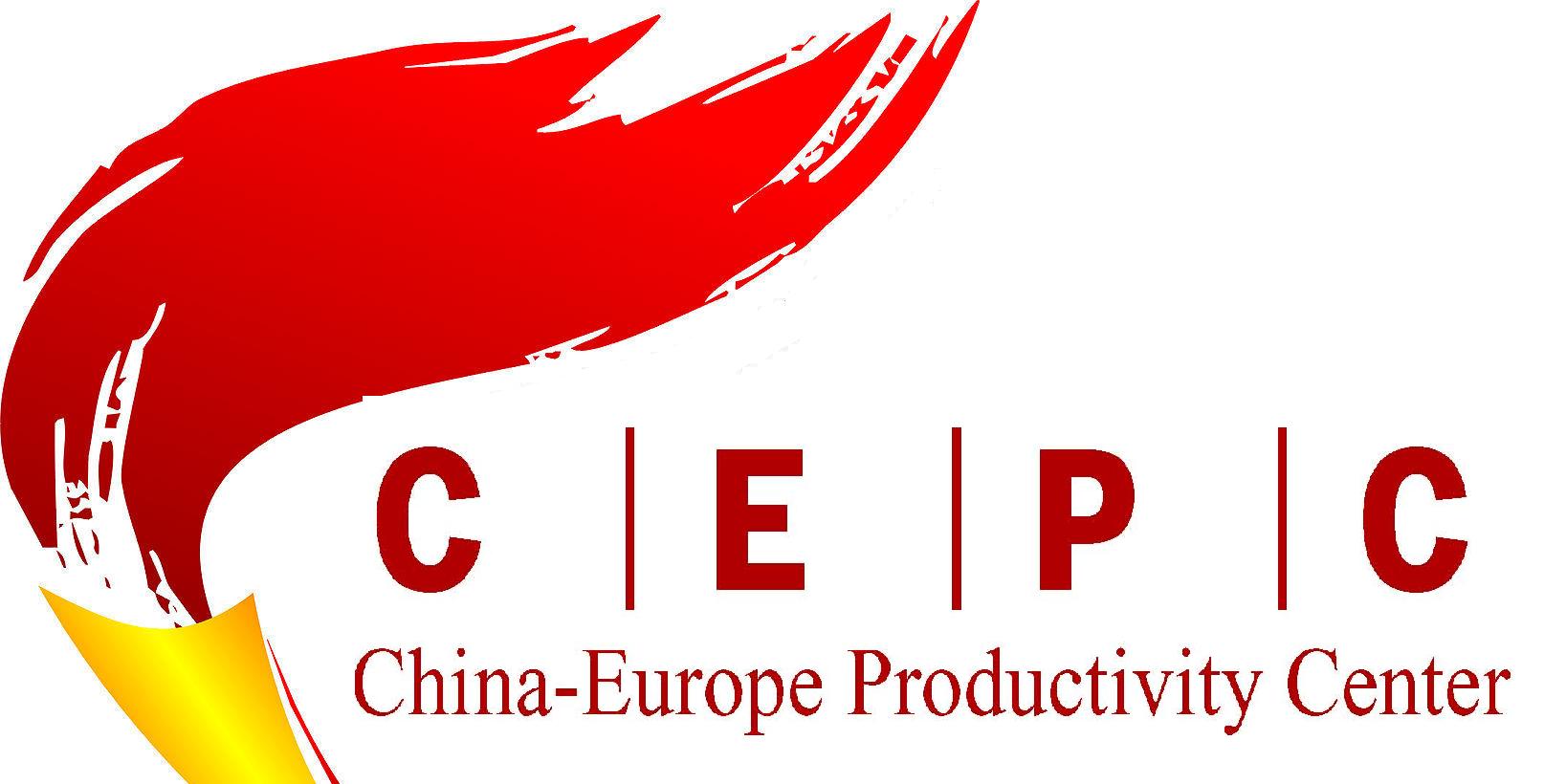 2018  INTERNATIONAL IMPORT EXPOAPPLICATION FORMPlease fill this form and send it to CEPC team. Sweden: guoqi@cepc.se   Denmark: shihan@cepc.se After we receive this form, we’ll contact you for more information and further cooperation.*: RequiredBudget for business travel: Hotel  about 1000.00 RMB/day.   Food  and drink about 500.00 RMB/day.  Taxi about 100 RMB/ time.  CEPC will support some visiting for Chinese local culture.Date: 5-10 Nov. 2018          Venue: National Exhibition and Convention Center ()Date: 5-10 Nov. 2018          Venue: National Exhibition and Convention Center ()Date: 5-10 Nov. 2018          Venue: National Exhibition and Convention Center ()Date: 5-10 Nov. 2018          Venue: National Exhibition and Convention Center ()Date: 5-10 Nov. 2018          Venue: National Exhibition and Convention Center ()Date: 5-10 Nov. 2018          Venue: National Exhibition and Convention Center ()Date: 5-10 Nov. 2018          Venue: National Exhibition and Convention Center ()*Company Name*Country / City*Country / City*Address*Postal Code*ContactPerson*ContactPerson□Ms.□Mr. □Ms.□Mr. *TelephoneJob TitleJob Title*FaxFax*E-mailWebsiteWebsiteCompanyIntroduction*Please check off the exhibits of your company (choose one at least)*Please check off the exhibits of your company (choose one at least)*Please check off the exhibits of your company (choose one at least)*Please check off the exhibits of your company (choose one at least)*Please check off the exhibits of your company (choose one at least)*Please check off the exhibits of your company (choose one at least)*Please check off the exhibits of your company (choose one at least)AreaExhibitsExhibitsExhibitsExhibitsExhibitsExhibitsMedicalEquipment &Medical CareProductsMedical Device□Medical Imaging Equipment  □Surgical Equipment & Devices  □IVD  □High Value Medical Disposables  □Mobile Health & AI  □Medical Device for Home Use  □Medical Dressings  □Others, _________________□Medical Imaging Equipment  □Surgical Equipment & Devices  □IVD  □High Value Medical Disposables  □Mobile Health & AI  □Medical Device for Home Use  □Medical Dressings  □Others, _________________□Medical Imaging Equipment  □Surgical Equipment & Devices  □IVD  □High Value Medical Disposables  □Mobile Health & AI  □Medical Device for Home Use  □Medical Dressings  □Others, _________________□Medical Imaging Equipment  □Surgical Equipment & Devices  □IVD  □High Value Medical Disposables  □Mobile Health & AI  □Medical Device for Home Use  □Medical Dressings  □Others, _________________□Medical Imaging Equipment  □Surgical Equipment & Devices  □IVD  □High Value Medical Disposables  □Mobile Health & AI  □Medical Device for Home Use  □Medical Dressings  □Others, _________________MedicalEquipment &Medical CareProductsBio & Pharmaceuticals□Pharmaceuticals  □Herbal Medicines  □Others, _________________□Pharmaceuticals  □Herbal Medicines  □Others, _________________□Pharmaceuticals  □Herbal Medicines  □Others, _________________□Pharmaceuticals  □Herbal Medicines  □Others, _________________□Pharmaceuticals  □Herbal Medicines  □Others, _________________MedicalEquipment &Medical CareProductsHealth Products□Dietary Supplements  □Functional Foods  □Nutraceuticals  □Fast Moving Consumer Goods with Health Function  □Others, _________________□Dietary Supplements  □Functional Foods  □Nutraceuticals  □Fast Moving Consumer Goods with Health Function  □Others, _________________□Dietary Supplements  □Functional Foods  □Nutraceuticals  □Fast Moving Consumer Goods with Health Function  □Others, _________________□Dietary Supplements  □Functional Foods  □Nutraceuticals  □Fast Moving Consumer Goods with Health Function  □Others, _________________□Dietary Supplements  □Functional Foods  □Nutraceuticals  □Fast Moving Consumer Goods with Health Function  □Others, _________________MedicalEquipment &Medical CareProductsComplementary Medicine□Traditional Chinese Medicines (TCM)  □Scarce TCM raw materials  □Herbal Products  □Aromatherapy Products  □Products for Alternative & Complementary Medicine  □Others, _________________□Traditional Chinese Medicines (TCM)  □Scarce TCM raw materials  □Herbal Products  □Aromatherapy Products  □Products for Alternative & Complementary Medicine  □Others, _________________□Traditional Chinese Medicines (TCM)  □Scarce TCM raw materials  □Herbal Products  □Aromatherapy Products  □Products for Alternative & Complementary Medicine  □Others, _________________□Traditional Chinese Medicines (TCM)  □Scarce TCM raw materials  □Herbal Products  □Aromatherapy Products  □Products for Alternative & Complementary Medicine  □Others, _________________□Traditional Chinese Medicines (TCM)  □Scarce TCM raw materials  □Herbal Products  □Aromatherapy Products  □Products for Alternative & Complementary Medicine  □Others, _________________MedicalEquipment &Medical CareProductsWelfare & Elderly Care Products□Advance Health Examination  □Therapeutic and Elderly Care Facilities  □Welfare & Rehabilitation Equipment  □Massage Devices  □Others, _________________□Advance Health Examination  □Therapeutic and Elderly Care Facilities  □Welfare & Rehabilitation Equipment  □Massage Devices  □Others, _________________□Advance Health Examination  □Therapeutic and Elderly Care Facilities  □Welfare & Rehabilitation Equipment  □Massage Devices  □Others, _________________□Advance Health Examination  □Therapeutic and Elderly Care Facilities  □Welfare & Rehabilitation Equipment  □Massage Devices  □Others, _________________□Advance Health Examination  □Therapeutic and Elderly Care Facilities  □Welfare & Rehabilitation Equipment  □Massage Devices  □Others, _________________MedicalEquipment &Medical CareProductsOthers□Medical Devices Design and Software  □Others, _________________□Medical Devices Design and Software  □Others, _________________□Medical Devices Design and Software  □Others, _________________□Medical Devices Design and Software  □Others, _________________□Medical Devices Design and Software  □Others, _________________Products Introduction* Book：(choose one)□ A. _____ standard booth(s)   3,000 USD /□ B. _____ m2 raw space (minimum 36)  300 USD /m²□ C. _____ standard booth(s) CEPC Joint Exhibition Area , 1,000 USD/* Book：(choose one)□ A. _____ standard booth(s)   3,000 USD /□ B. _____ m2 raw space (minimum 36)  300 USD /m²□ C. _____ standard booth(s) CEPC Joint Exhibition Area , 1,000 USD/* Book：(choose one)□ A. _____ standard booth(s)   3,000 USD /□ B. _____ m2 raw space (minimum 36)  300 USD /m²□ C. _____ standard booth(s) CEPC Joint Exhibition Area , 1,000 USD/* Book：(choose one)□ A. _____ standard booth(s)   3,000 USD /□ B. _____ m2 raw space (minimum 36)  300 USD /m²□ C. _____ standard booth(s) CEPC Joint Exhibition Area , 1,000 USD/* Book：(choose one)□ A. _____ standard booth(s)   3,000 USD /□ B. _____ m2 raw space (minimum 36)  300 USD /m²□ C. _____ standard booth(s) CEPC Joint Exhibition Area , 1,000 USD/* Book：(choose one)□ A. _____ standard booth(s)   3,000 USD /□ B. _____ m2 raw space (minimum 36)  300 USD /m²□ C. _____ standard booth(s) CEPC Joint Exhibition Area , 1,000 USD/* Book：(choose one)□ A. _____ standard booth(s)   3,000 USD /□ B. _____ m2 raw space (minimum 36)  300 USD /m²□ C. _____ standard booth(s) CEPC Joint Exhibition Area , 1,000 USD/